OSOBNA ISKAZNICA PROJEKTABALTAZARUKUPNA VRIJEDNOST PROJEKTA: 				          2.325.434,75 KUNAFINANCIRANO KROZ EUROPSKI SOCIJALNI FOND: 		          1.825.788,89 KUNAFINANCIRANO SREDSTVIMA KRAPINSKO-ZAGORSKE ŽUPANIJE: 					499.645,86 KUNAPOZADINA PROJEKTAU Krapinsko-zagorskoj županiji 6% učenika su djeca s poteškoćama koji nastavu polaze prema prilagođenom programu. Podatci Ureda državne uprave te istraživanje u 31 osnovnoj i srednjoj školi, ukazuju da je u školskoj godini 2013./2014. u školama KZŽ bilo 713 učenika s poteškoćama. Istodobno, u nastavu je bilo uključeno svega 30 pomoćnika. Navedeni podatci pokazuju nesrazmjer između potreba učenika i ponude pomoćnika u nastavi koji bi omogućili učenicima uključivanje u redovan obrazovni sustav u sredini u kojoj žive. Obzirom na smanjenje izvornih prihoda i slabe financijske kapacitete regionalne/lokalne samouprave te nedovoljnu iskorištenost mjera s nacionalne razine, projektom Baltazar se osigurava pomoć za učenike kojima nije osigurana adekvatna podrška kroz dosadašnje programe. Baltazar osigurava inkluzivno školovanje za 99 (14%) učenika s poteškoćama Krapinsko-zagorske županije kroz angažman 69 pomoćnika. Pomoćnici su izabrani iz ciljne skupine mladih nezaposlenih osoba (u dobi od 15 – 29 godina) u evidenciji HZZ (33% nezaposlenih u svibnju 2014.). Projekt je u skladu s relevantnim strategijama na EU, nacionalnoj te regionalnoj razini. Dizajniran na način da poštuje temeljno načelo Akcijskog plana Vijeća Europe za osobe s invaliditetom za promicanje prava i potpunog sudjelovanja u društvu osoba s invaliditetom: poboljšanje života osoba s invaliditetom u Europi 2006.-2015. koje kaže da je obveza društva osigurati svim građanima da u najmanjoj mogućoj mjeri osjete posljedice invaliditeta putem aktivne podrške zdravom načinu života i zajednice koja je spremna na pružanje podrške. Kako bi ovo načelo bilo moguće primjenjivati, potrebno je osigurati pružanje kvalitetnih i inovativnih usluga te osnaživanje mjera koje se već provode, što se upravo postiže ovim projektom. Nacionalna Strategija izjednačavanja mogućnosti za OSI od 2007. do 2015. u dijelu 2.3., koji se odnosi na odgoj i obrazovanje, pretpostavlja uvođenje mjera koje će osigurati prava djeci s teškoćama u razvoju, unaprijediti te ujednačiti kvalitetu cjelokupnoga obrazovnog sustava što se promovira provedbom aktivnosti projekta Baltazar.AKTIVNOSTIProjekt uključuje:Selekciju pomoćnika u nastaviEdukaciju pomoćnika u nastaviRad 69 pomoćnika u nastavi sa ukupno 99 djece s poteškoćama u školskoj godini 2014. / 2015. Senzibilizaciju javnosti – upoznavanje javnosti s radom pomoćnika i koristima za dijete i okolinuPromocija projektnih aktivnosti i izrada promotivnih materijala te vodiča Baltazar po kojem će se provoditi sve daljnje aktivnosti vezane za rad pomoćnika u nastaviPARTNERINositelj projekta je Krapinsko-zagorska županija kao osnivač osnovnih i srednjih škola na području Krapinsko-zagorske županije, no u partnerstvo su uključeni i grad Krapina i općina Stubičke Toplice kao osnivači osnovnih škola u svom mjestu. Partnerstvo obuhvaća:Zagorska razvojna agencija d.o.o.Hrvatski zavod za zapošljavanje, Područni ured KrapinaGrad Krapina Općina Stubičke TopliceOsnovna škola BelecOsnovna škola Vladimir Nazor, Budinščina Osnovna škola Stjepana Radića, Brestovec Orehovički Osnovna škola BedekovčinaOsnovna škola Đure Prejca, DesinićOsnovna škola Gornje JesenjeOsnovna škola Matije Gupca, Gornja StubicaOsnovna škola Viktora Kovačića, Hum na SutliOsnovna škola Ljudevit Gaj, KrapinaSrednja škola Krapina Osnovna škola Josipa Broza, KumrovecOsnovna škola Antuna Mihanovića, KlanjecOsnovna škola KonjščinaOsnovna škola Pavla Štoosa, Kraljevec na SutliOsnovna škola Franje Horvata Kiša, LoborOsnovna škola Veliko TrgovišćeSrednja škola ZabokOsnovna škola Ksavera Šandora Gjalskog, ZabokŠkola za umjetnost, dizajn, grafiku i odjeću Zabok Osnovna škola Zlatar BistricaOsnovna škola Ante Kovačića, ZlatarSrednja škola Zlatar Osnovna škola Marija BistricaOsnovna škola Ljudevit Gaj, MihovljanOsnovna škola MačeOsnovna škola Oroslavje Osnovna škola Janka Leskovara, PregradaOsnovna škola Side Košutić, RadobojOsnovna škola Stubičke Toplice Osnovna škola Lijepa naša, Tuhelj Osnovna škola Sveti Križ ZačretjePosredničko tijelo 1:Ministarstvo znanosti, obrazovanja i sportaDonje Svetice 3810000 ZagrebTelefon: +385 1 4569 062
Telefaks: +385 1 4594 301
E-pošta: uzoj@mzos.hrhttp://www.mzos.hr/Posredničko tijelo 2:Agencija za strukovno obrazovanje i obrazovanje odraslihOrganizacijska jedinica za upravljanje strukovnim instrumentima (DEFCO)Radnička cesta 37b10000 ZagrebTelefon: +385 1 62 74 666
Telefaks: +385 1 62 74 698
E-pošta: defco@asoo.hrhttp://www.asoo.hr/defco/default.aspxKorisnik projekta:Krapinsko-zagorska županijaMagistratska 149000 KrapinaTelefon: +385 49 329 111
Telefaks: +385 49 329 255
E-pošta: ured.zupana@kzz.hrhttp://www.kzz.hr/Projekt je financiran iz Europskog socijalnog fonda u sklopu Operativnog programa Razvoj ljudskih potencijala 2007. – 2013. godine.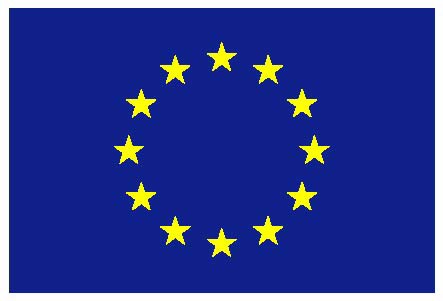 ŠKOLABROJ UČENIKABROJ POMOĆNIKAOsnovna škola Belec11Osnovna škola Vladimir Nazor, Budinščina52Osnovna škola Stjepana Radića, Brestovec Orehovički43Osnovna škola Bedekovčina22Osnovna škola Đure Prejca, Desinić22Osnovna škola Gornje Jesenje11Osnovna škola Matije Gupca, Gornja Stubica22Osnovna škola Viktora Kovačića, Hum na Sutli11Osnovna škola Ljudevit Gaj, Krapina22Srednja škola Krapina65Osnovna škola Josipa Broza, Kumrovec22Osnovna škola Antuna Mihanovića, Klanjec33Osnovna škola Konjščina21Osnovna škola Pavla Štoosa, Kraljevec na Sutli11Osnovna škola Franje Horvata Kiša, Lobor75Osnovna škola Veliko Trgovišće11Srednja škola Zabok11Osnovna škola Ksavera Šandora Gjalskog, Zabok22Škola za umjetnost, dizajn, grafiku i odjeću Zabok162Osnovna škola Zlatar Bistrica22Osnovna škola Ante Kovačića, Zlatar33Srednja škola Zlatar11Osnovna škola Marija Bistrica22Osnovna škola Ljudevit Gaj, Mihovljan42Osnovna škola Mače42Osnovna škola Oroslavje32Osnovna škola Janka Leskovara, Pregrada33Osnovna škola Side Košutić, Radoboj44Osnovna škola Stubičke Toplice22Osnovna škola Lijepa naša, Tuhelj63Osnovna škola Sveti Križ Začretje44UKUPNO9969